　2020年5月作成　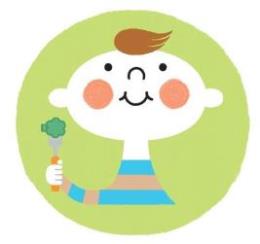 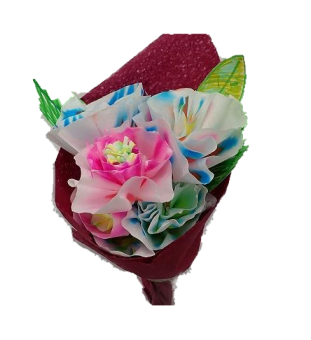 わくわくサイエンス　～クロマトフラワーのをつくろう～「クロマトグラフィー」というしくみでできるをやってみよう！「クロマトグラフィー」はざっているものをけて、ほしいものをりすしくみです。この「クロマトグラフィー」のしくみは、いろいろなにわれているんですよ。　は、「ペーパークロマトグラフィー」（ペーパー ＝  をったクロマトグラフィー）を、にあるものをってしてみよう！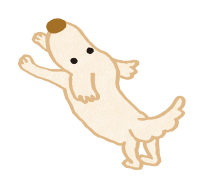 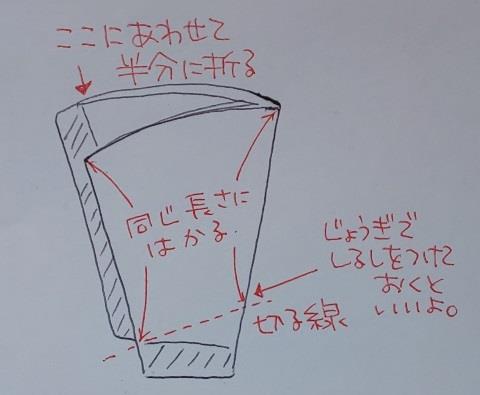 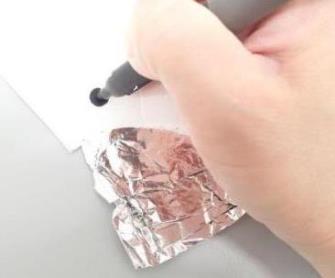 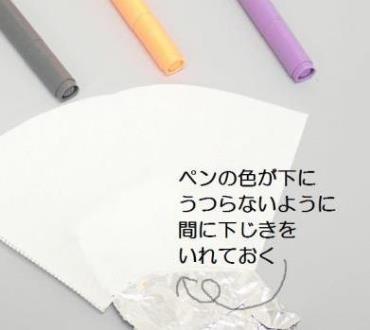 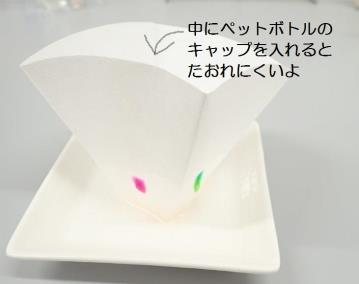 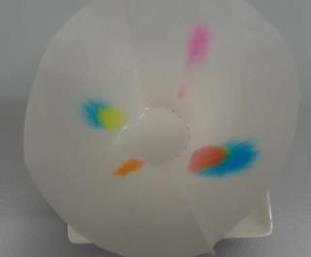 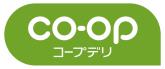 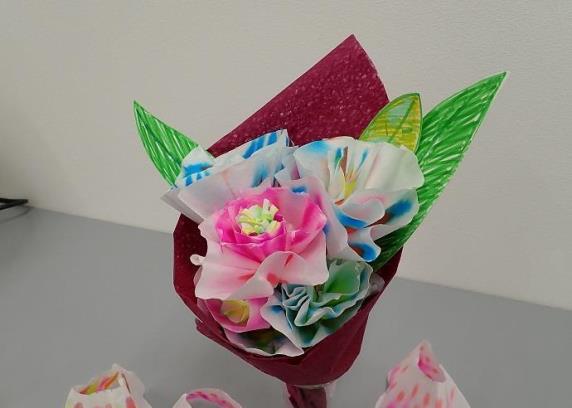 コーヒーフィルターをったペーパークロマトグラフィーでペンからいろいろなをりすことができたかな？がきれいにかれたコーヒーフィルターをってすてきなをってみよう！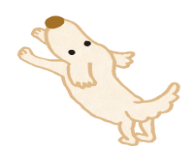 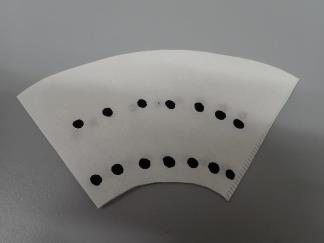 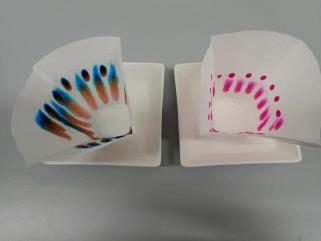 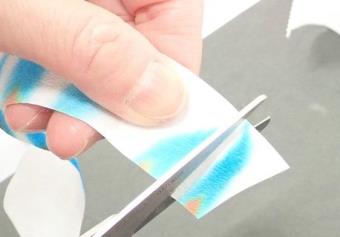 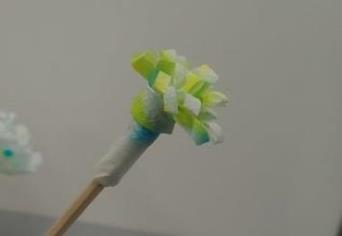 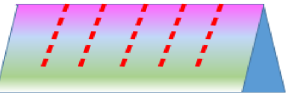 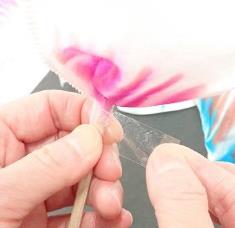 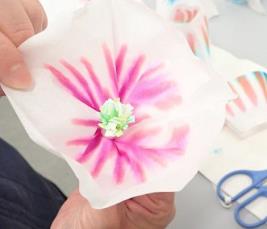 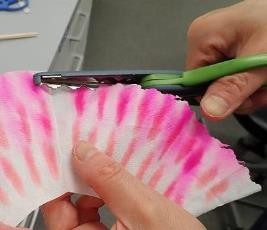 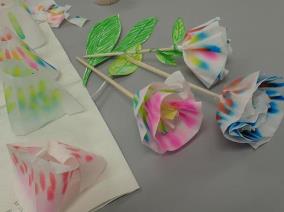 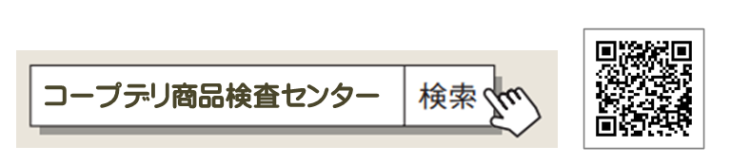 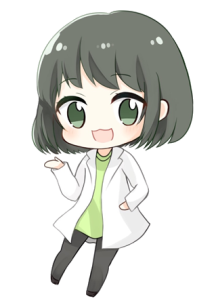 ペンのてきた